La Pineta                     		info@lapinetacesuna.it                                         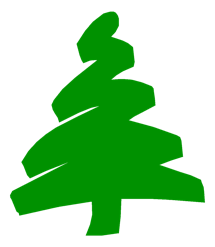 di Traverso Mario			www.lapinetacesuna.itVia Pineta, 1336010 Cesuna (VI)Cell.  347 4584899 – 333 9158406SOGGIORNO PER GRUPPI IN AUTOGESTIONEAi sensi della normativa vigente in materia di protezione dei dati personali (Regolamento UE n. 679 del 2016), la informiamo che i suoi dati personali saranno trattati dal titolare Traverso Mario esclusivamente al fine di soddisfare la sua richiesta e per invio di aggiornamenti relativi alle condizioni di soggiorno.Dati del responsabile del gruppo o dell’associazione: Nome ……..……………………. Cognome …….……………………. Nato a …………………………… Il …………..Residente …………………………….(…) Via/P.zza……………………………………… N° ………. C.A.P. ………… Tel/Cell ……………………………. E-mail………………………………………………..Dati del documento di identificazione: carta d’identità/patente n° …………………. Data scadenza …………….. Rilasciata da …………………………………Nome Associazione …….………..…………..…………………………………………. Città …………………………...E-mail  …………………………………..………. P.IVA …………………………………….. C.F. ……………………….Confermo il PERIODO dal ___ /___/___   al   ___/___/___    per un totale di N° ___ notti, per N°___ posti letto. I prezzi si intendono I.V.A. 10% esclusa (si calcola sul prezzo a testa/notte e le spese fisse di 60€ a notte)Affitto per mezza giornata sala da pranzo e cucina in autogestione: €  80 + spese gasolio * Arrivo dalle ore 14.00  -  Le stanze vanno lasciate libere e pulite per le ore 10.00  -  Partenza entro le ore 12.00 * Per particolari esigenze concordare l’orario con il responsabile della casa.La struttura (cucina e relativa attrezzatura, sala da pranzo, stanze, sala docce) è ceduta in autogestione al gruppo pulita e funzionante. Si prega pertanto, al momento della partenza, di rilasciare lo stabile in ordine: sala e cucina pulite, in particolar modo pentole, affettatrice, forno e fuochi e le stanze riassettate con le coperte piegate sul letto, i cestini svuotati e spazzati i pavimenti. In caso contrario, previa visone da parte del personale responsabile della casa, verranno conteggiati oltre al costo del soggiorno € 300,00. Al termine del soggiorno verrà effettuato dal titolare assieme al responsabile del gruppo un controllo sull’attrezzatura della cucina ed eventuali danni alla struttura (es. letti rotti, muri sporcati, stoviglie mancanti o rovinate …) saranno conteggiati a parte.Come caparra pregasi versare 1/3 del totale dell’intero soggiorno (spese escluse).Ricevo dal responsabile €………………………….# come caparra su un totale di € ………………………..#.Si effettuerà il saldo alla fine del soggiorno tramite contanti, bonifico bancario o assegno.Come responsabile del gruppo, dichiaro di aver letto e di accettare le condizioni sopra riportate e il regolamento della casa presente nel sito. Rilascerò all’arrivo i dati personali dei componenti del gruppo (nome, cognome, luogo e data di nascita, comune di residenza).Firma del titolare					Firma del responsabile del gruppo	_____________       				_______________________PeriodoPrezzo a notte a persona *SPESE GASOLIO A PARTEper acqua calda(tutto l’anno) eriscaldamento (periodo invernale, contalitri)Minimo partecipantiN° 20Spesa per utilizzo sala comune,cucina attrezzata, gas,corrente elettrica€ 70,00 a notteResto dell’anno€ 11,00SPESE GASOLIO A PARTEper acqua calda(tutto l’anno) eriscaldamento (periodo invernale, contalitri)Minimo partecipantiN° 20Spesa per utilizzo sala comune,cucina attrezzata, gas,corrente elettrica€ 70,00 a notteGiugno LuglioSettembre€ 12,00SPESE GASOLIO A PARTEper acqua calda(tutto l’anno) eriscaldamento (periodo invernale, contalitri)Minimo partecipantiN° 20Spesa per utilizzo sala comune,cucina attrezzata, gas,corrente elettrica€ 70,00 a notteAgostoFestività Natalizie Compreso Capodanno ed Epifania€ 15,00SPESE GASOLIO A PARTEper acqua calda(tutto l’anno) eriscaldamento (periodo invernale, contalitri)Minimo partecipantiN° 20Spesa per utilizzo sala comune,cucina attrezzata, gas,corrente elettrica€ 70,00 a notte